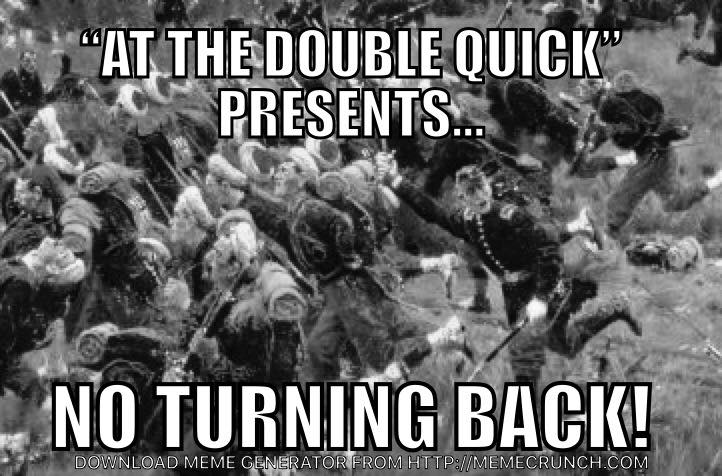 At the Double Quick Civil War Events“No Turning Back!”May 4-5, 2019Reenactment RegistrationWarminster Community Park300 Veterans Way Warminster, PA 18974***Event Entrance 350 East Bristol Rd Warminster, PA***The Non- Profit incorporation includes:The 28th Regiment Co. C, Pennsylvania Volunteer Infantry, The Millbrook Society and Warminster Historical Association.The event will be held on the grounds Warminster Community Park, Warminster, Pennsylvania. The park is conveniently located near both Interstate 95 and the Pennsylvania Turnpike. The park is located on the former site of the Johnsville Naval Air Station and was once a site of early training for NASA and the Apollo missions. Nearby sites of interest to military historians include Civil War campsites, hospitals, memorials and military gravesites and Fort Mifflin.The event will feature an ambitious historical military program that include the recreation of Union and Confederate military camps along with civilian camps, two public battles and a re-enactor only goal oriented tactical event on Saturday evening.All regulations including the following will be enforced by Warminster Township 1)	 No domestic animals i.e. cats, dogs etc. are allowed in military, civilian camps orleft in vehicles.2) 	No modern camping allowed i.e. no RVs or campers by re-enactors.3) 	No illegal parking, park in only approved areas.4) 	No drunken or boisterous behavior as alcohol is prohibited within the park.Regulation Reminders1) 	All units are responsible for policing their areas and depositing trash and other wasteinto dumpsters located near the incoming registration area prior to leaving the event.Straw and leftover wood should be piled at the end of the company street.2)	 Remember that at the request of the Park, Federal parking has moved to the parkingarea adjacent to the spectator area by the main battlefield. A map or guidance will beprovided to this area.3)	 No RV or Camper parking is available, only sutlers will be allowed and must parkwhere designated. Those with medical issues will be handled on an individual basis.4) 	Parking Passes will be required to be displayed in the windshield, only unit affiliationis required.5)	 Picket Passes/wristbands should be issued at time of registration and must becarried/ worn at all times. These passes may be checked at any given time whenasked by either park personnel or event staff. Failure to do the above could result inbeing denied participation in the event.All event rules and regulation including uniform and civilian dress will be strictly enforcedby event staff. Uniform and civilian dress guidelines are available at www.28thpvi.net Questions may be directed to:John Green jjg28thpvi@gmail.com 215-815-0660 Chuck Gilson Cdgilson5@comcast.net, 215-443-8065 (h) or at 276-968-4809 Evan Hosbach ejhosbach@comcast.netRegistration Information**This year all registrations will be sent to one person.****See Fee Information page for Registration Fee, Bounties and Mailing dates.**A bounty is being paid for artillery pieces pre registered - Artillery is limited to full scale (57”wheels, #1 or#2 field carriages) Commercial reproduction or original tubes in good shape are permissible. Tubes (e.g. 10 lb. Parrots, 3 in. Ordinance, 12 lbs. Napoleon or 12 lbs. or 6 lbs. Field Howitzer) all must be of the correct bore diameter for the type of tube being used. Other period correct field artillery pieces may be considered at the discretion of the event staff. Limbers are strongly urged over ammunition chests and for safety reasons – No homemade, scale down guns, mortars, mountain howitzers, or any other small artillery pieces are not permitted. Registration is limited to (3) guns per sideVERY IMPORTANT*****************Specialty Impressions*****************Specialty impressions require clearance by At the Double -Quick Staff. Pleasecontact John Green jjg28thpvi@gmail.com Specialty impressions include medical,spiritual etc. and must be of the period.Important to Unit Commanders:Please fill out the unit roster and send it along with the registration form and fees. Include your Unit / Regiment Number on the registration form.Completed Infantry, Cavalry, Specialty Impressions and Artillery Registration forms and fees to: Checks should be made out to the 28th PA Historical Association.ALL UNITS ATTENDING MUST PROVIDE A COPY/ PROOF OF UNIT INSURANCE!!Registration fee is $15.00 if post marked by 03/29/2019.Registrations fee after 03/30/2019 is $20.00.Walk-on fee is $20.00. Walk-ons are welcome until 11:00 am on Saturday Children 12yrs and under are free.Forces will be capped at 400  Federal and 250 Confederates!!!!***Sutler/ Vendor fees- $50Set up is at this time Friday 5/3/19, subject to change upon park approval for Thursday 5/2/19Please also let us know how much space you will need to set up your area.***Non- Profit Groups must register as participants and provide an approximate area of how much space your group will need.Please mail all registrations to:Chris Harris400 Colonial LaneWest Deptford, NJ 08096856-848-5248c.harris11@verizon.netLiving History & Battle Re-enactment/ Military Registration FormMay 4-5, 2019Contact Person: ______________________________________________Contacts Address _______________________________________City _____________________ State ______ Zip Code__________Telephone ____________________ Cell ____________________E-mail Address ________________________________________Confederate – Battalion Affiliation1st Legion PACS / 1st Battalion A.N.V. / 1st Confederate Battalion / Longstreet’s Corp / Jackson’s Division / Stonewall Brigade / 5th Battalion A.N.V. / 1st V.R. / Confederate MilitaryForce / Other __________________________________Regimental Unit # _____________________Number of Participants: Military______ Civilian______ Children______Branch of Service (circle one): Infantry - Artillery Type of gun (artillery only) ______Union – Battalion AffiliationMifflin Guard / U.S.V / Irish Volunteers / U.S. Reserves/ 2nd Federal Rifles Other __________________________________Regimental Unit # ________________________Number of Participants: Military______ Civilian______ Children_____Branch of Service (circle one): Infantry - Artillery -Type of Gun (artillery only) _____NOTE Our Registration are used for Park fees, mailing fees, portable toilets, dumpsters, site restoration, insurance (etc.) along with other services related to the event. Straw is available for a nominal fee near the registration area. All surplus funds go directly to historic preservation efforts.Battlefield combatants must be a minimum of 16 years of age or older in order to carry a weapon, those who are Guide ons or functional musicians must be 13 years of age (carrying no weapons) as per liaison committee agreements. Children of all ages are welcome to participate in all civilian activities. Parents or legal guardians are responsible for childrenunder the age of 18 during the event.All participants by registering for and/or attending this event, agree that anysponsoring organization, unit, agents or employees thereof will not be held liable orresponsible for any loss, damage, or injury to persons or property during this event. Allparticipants further agree to obey the orders of all Superior Officers, Event Staff andDCNR personnel and to adhere to the rules and regulations of the event. Any violation ofthese orders, rules or regulations will result in exclusion from the event, ejection fromthe park and may result in arrest. No officers above the rank of Captain (within acompany) without the approval of the event organizers. By registering on this form theparticipants agrees to all event stipulationsSignature of Unit Commander		_________________________________________Unit Name________________________This waiver of Liability must be signed prior to Registration Company Muster Roll(copy as needed)				Rank / Name1 ________________________________________________________2 ________________________________________________________3 ________________________________________________________4 ________________________________________________________5 ________________________________________________________6 ________________________________________________________7 ________________________________________________________8 ________________________________________________________9 ________________________________________________________10 _______________________________________________________11 _______________________________________________________12 _______________________________________________________13 _______________________________________________________14 _______________________________________________________15 _______________________________________________________16 _______________________________________________________17 _______________________________________________________18 _______________________________________________________19 _______________________________________________________20 _______________________________________________________